Forstå sammenhængen mellem position, hastighed og acceleration del 2I første del af opgaverne i position, hastighed og acceleration, undersøgte du pr. øjemål øjeblikshastighederne til forskellige tidspunkter. I denne del 2 skal du regne analytisk på det, som man siger. Den bevægelse, som du undersøgte i del 1 kan opskrives på følgende måde, hvor tiden er underforstået i minutter og positionen s i km:(1)			Det er ikke så ofte, at konkrete bevægelser fra dagligdagen kan beskrives ved så simpel en forskrift som ovenfor. Der er dog undtagelser: Det frie fald er et af dem. Her kan bevægelsen beskrives ved et andengradspolynomium. 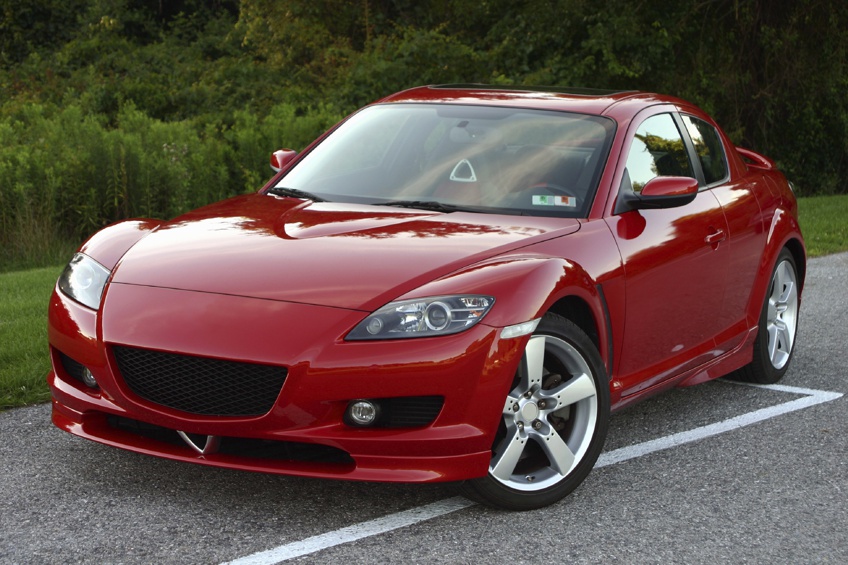 Opgave 2I det følgende skal du benytte et CAS-værktøj, eventuelt Maple. a)	Bestem forskrifterne for hastighedsfunktionen og accelerationsfunktionen. b)	Tegn graferne for hastighedsfunktionen og accelerationsfunktionen i tidsintervallet fra 0 til 18 minutter.  c)	Bestem hastighederne til tidspunkterne 4, 6, 8 og 12 min. Stemmer de nogenlunde overens med det du fandt i del 1?d)	Bestem de tidspunkter, hvor hastigheden er 0. e)	Bestem de tidspunkter, hvor accelerationen er 0. Hvad sker der i disse punkter på grafen for positionen? Man taler om såkaldt vendetangenter.f)	Hvornår er hastigheden 1 km/min?g)	Hvor stor er den maksimale positive acceleration?  h)	Hvad betyder en negativ acceleration for bevægelsen? Forklar med ord. i)	Indtegn positionsfunktionen og hastighedsfunktionen i samme koordinatsystem. Prøv at forklare deres indbyrdes forløb. Vi har: Hastighedsfunktionen fås ved at differentiere positionsfunktionenAccelerationsfunktionen fås ved at differentiere hastighedsfunktionen